        Safe Operating Procedure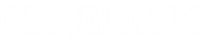         Safe Operating ProcedureStandard Washroom Cleaning and Disinfection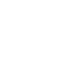 Standard Washroom Cleaning and DisinfectionChemicals Chemicals to be used while cleaning: ECOLAB Peroxide Multi Surface Cleaner and DisinfectantDilution: 6 fl. oz/gallonContact time: 1 minuteDo not mix with bleach or other chlorinated products – will cause chlorine gas. ECOLAB Neutral Disinfectant Cleaner  Dilution: 2 fl. oz/gallon  Contact time: 10 minutes ECOLAB Sanitizing Wash 'n Walk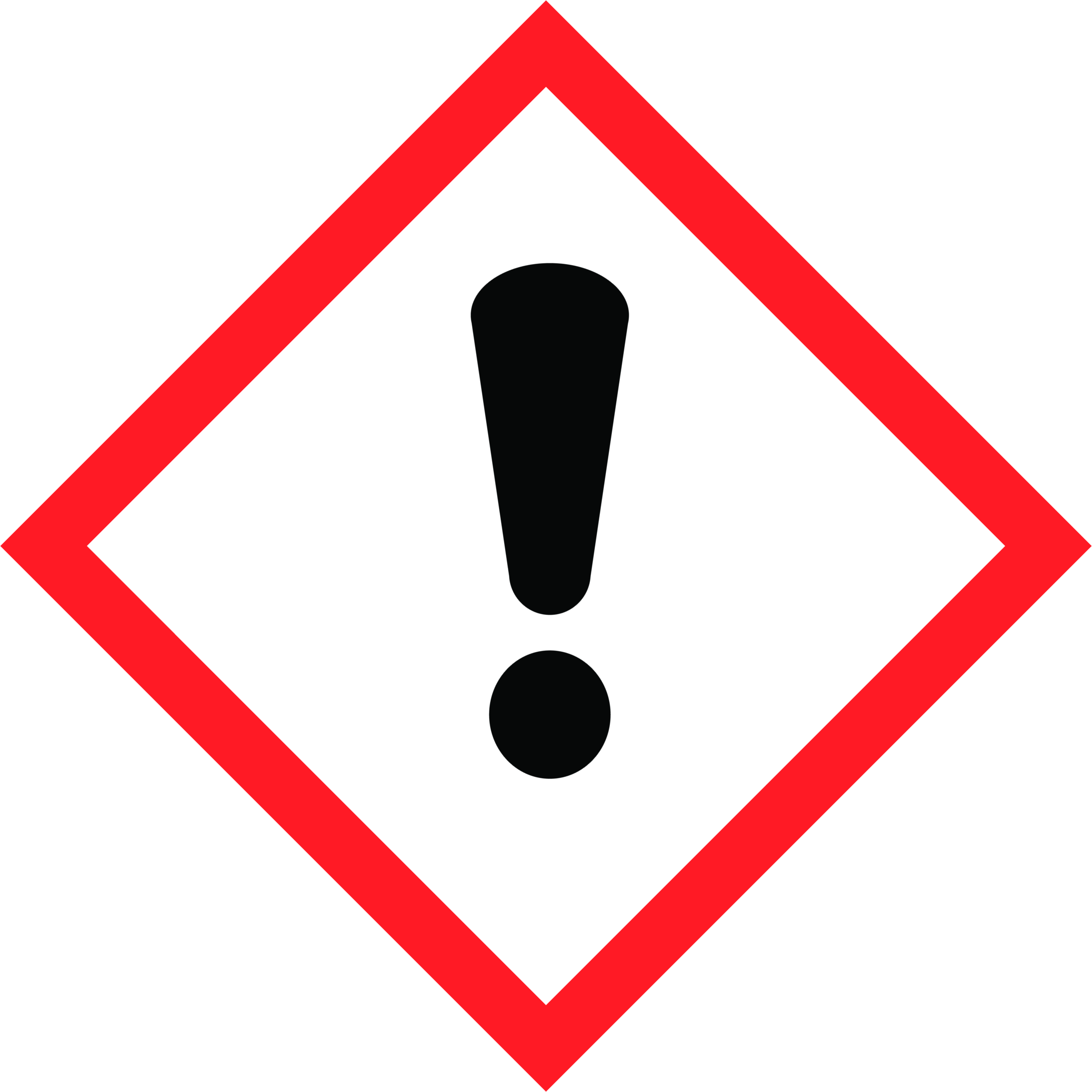 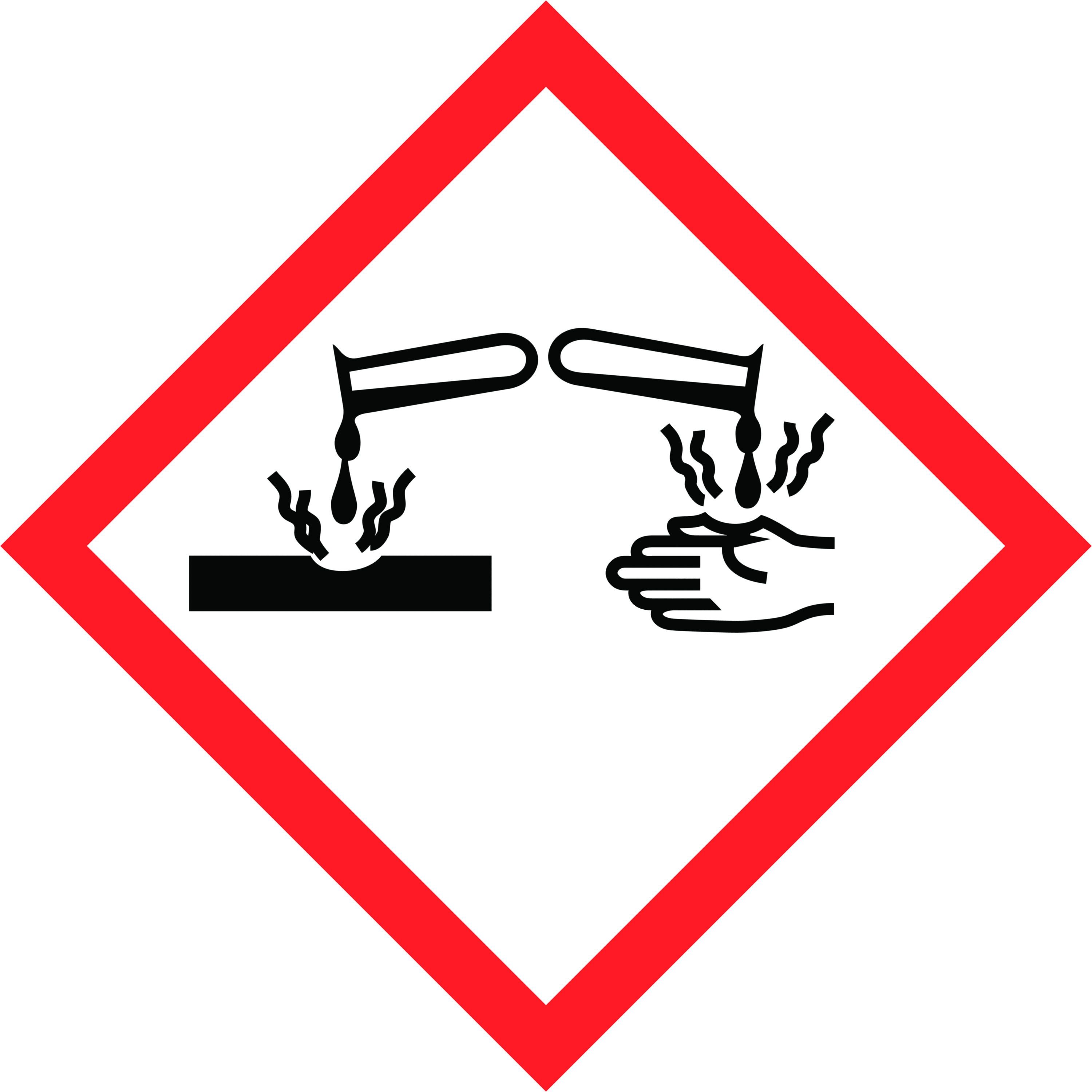 Safety PrecautionsPersonal Protective Equipment Wear disposable gloves while cleaning. Discard gloves after use. Wash hands frequently, before and after gloving with soap.Equipment RequiredNon-scratch padMicrofiber clothsSpray bottle (Disinfectant)Toilet brushMop/mop bucketBroom/dustpanWet floor signTraining RequiredThese chemicals are only to be used by staff who have received full training, which includes:Reviewing this safe operating procedureWorkplace Hazardous Materials Information System (WHMIS)Reviewing the product label for usage informationHands-on training and sign-off on Training Acknowledgement FormOperational ProcedureIf visibly soiled, surface must be cleaned and rinsed before disinfection. Work top to bottom. Thoroughly wet surface with a registered disinfectant. Surface must remain wetted perinstructions for disinfection.FrequencyTwice a dayProcedurePlace wet floor sign at entrance.Evaluate restroom and remove debris from floors and counters.Spray (and do not wipe) all bathroom hard surfaces with disinfectant cleaner—toilet, urinals, sinks, shower/tub, countertops and fixtures.Restock supplies and empty trash.Clean mirrors, glass and windows.Scrub toilet and urinals.Wipe bathroom hard surfaces and high touch points after required disinfectant contact time or allow surfaces to air dry. Clean and disinfectant floors and apply odor control product (as needed).Inspect for quality and remove floor sign when floor is dry.Need More Information?Need More Information?Refer to product label for usage information related to safety, PPE requirements, dilution and surface compatibility.Refer to the Safety Data Sheets (SDS) for comprehensive information about product hazards and safety precautions.Refer to product label for usage information related to safety, PPE requirements, dilution and surface compatibility.Refer to the Safety Data Sheets (SDS) for comprehensive information about product hazards and safety precautions.